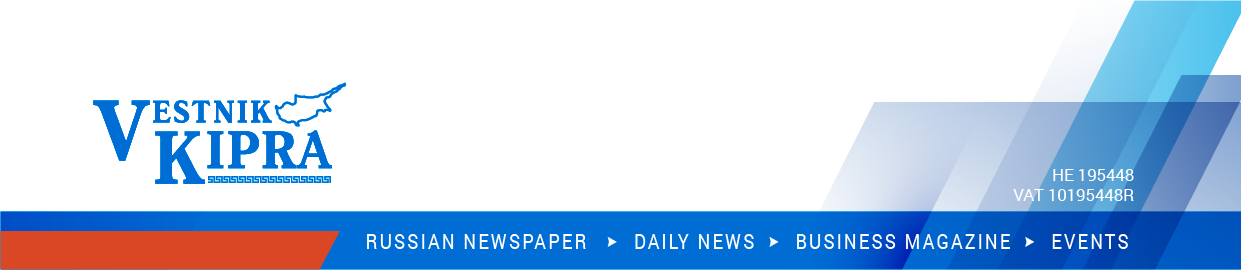 WWW.VKCYPRUS.COMDaily Cyprus news in Russian language online    Content:Daily Cyprus news in Russian language. This is the official website of the VESTNIK KIPRA Russian-language newspaper. It is updated several times a day with news and articles about Cyprus life. This is rich in photo and video content.Statistics:Upon request, a Google analytics report is available.Page views 1 450 000,  visits a day 8 000 – 12 000, users a month 190 000Users per country:Cyprus – 57 000Russia – 45 000Israel – 38 500Other countries – 49 500Options:You may place a banner or a press-release. Please visit the website to see the sizes and options. The above prices are in EUR and do not include VAT. All advertisements/announcements should be fully prepaid. Advertisement template should be provided in RUSSIAN language and approved 3 working days prior to its publication on the website. We can translate your press-releases or advertisements into Russian (21 euro per page or every 250 words)Banner file format: JPG, GIF, PNG. Resolution: 72 pix.Discounts: 15% for 3 months prepayment, 20% for 6 months prepayment, 30% for 12 months prepayment.______________________________Please send an e-mail to your advertising consultant if you know anyone in our office. Otherwise call us to get more information – tel. 25 590530.Dynamic Banners (banner place can accommodate up to three clients at once, change appearance with every screen launch)Dynamic Banners (banner place can accommodate up to three clients at once, change appearance with every screen launch)Dynamic Banners (banner place can accommodate up to three clients at once, change appearance with every screen launch)Dynamic Banners (banner place can accommodate up to three clients at once, change appearance with every screen launch)Dynamic Banners (banner place can accommodate up to three clients at once, change appearance with every screen launch)Dynamic Banners (banner place can accommodate up to three clients at once, change appearance with every screen launch)Advertisement / AnnouncementSize (width x height)Price for 1 dayPrice for 1 weekPrice for 1 monthTargetingPlace № 1-2	265x30030200700all the pagesPlace № 3 265x26520150400all the pagesPlace № 4-5265x13015100300all the pagesPlace № 6265x26515100300all the pagesPlace № 7-9265x3001070200home page onlyPlace № 10-14975x1001070200home page onlyPress-releasePlacement of one press-release up to 200 words + 1 picture 1000x620px (width x height)Placement of one press-release up to 200 words + 1 picture 1000x620px (width x height)Placement of one press-release up to 200 words + 1 picture 1000x620px (width x height)100news sectionClassified sectionPlacement of one advertisement up to 25 wordsPlacement of one advertisement up to 25 wordsPlacement of one advertisement up to 25 words25classified page